Personal Ad Form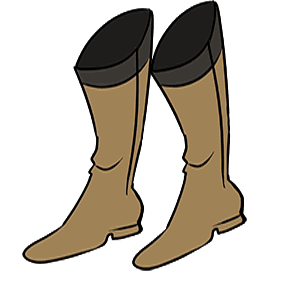 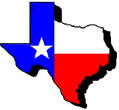 Corps of Cadets: The MusicalPresented by The Mugdown      Supporting The Lone Survivor FoundationAnd Aggie Rings for VeteransShow date:					Deadline for submission:Sunday, May 1st                         Wednesday, April 20th Ad pricing:Full Page                   Half Page                     Quarter Page$60                            $40                               $25Parents and family are encouraged to show support by purchasing an ad in the playbills. Space is available for both business and personal advertisements. Corps Of Cadets: The Musical is a non-profit benefit.All donations are tax deductible.Submit ad information:Please select ad size:    Size_______________ Please provide the following information:
Cast/crew member’s name:_____________________________________
Your name:____________________________________________________
Phone:______________________________________________________
Email:_____________________________________________________Please provide ad detail:Email photos, logos, graphics, and/or text to be included in your ad to bonniekaymail@gmail.comORSend an idea and our graphic designer will work on an image! Make checks payable to the Texas A&M Foundation, with 955170-99999 in the memo section. This will go the The Mugdown’s donation account and will be used to cover the cost of the show!Additional donations are also welcome. Thank you for supporting the arts and our veterans.